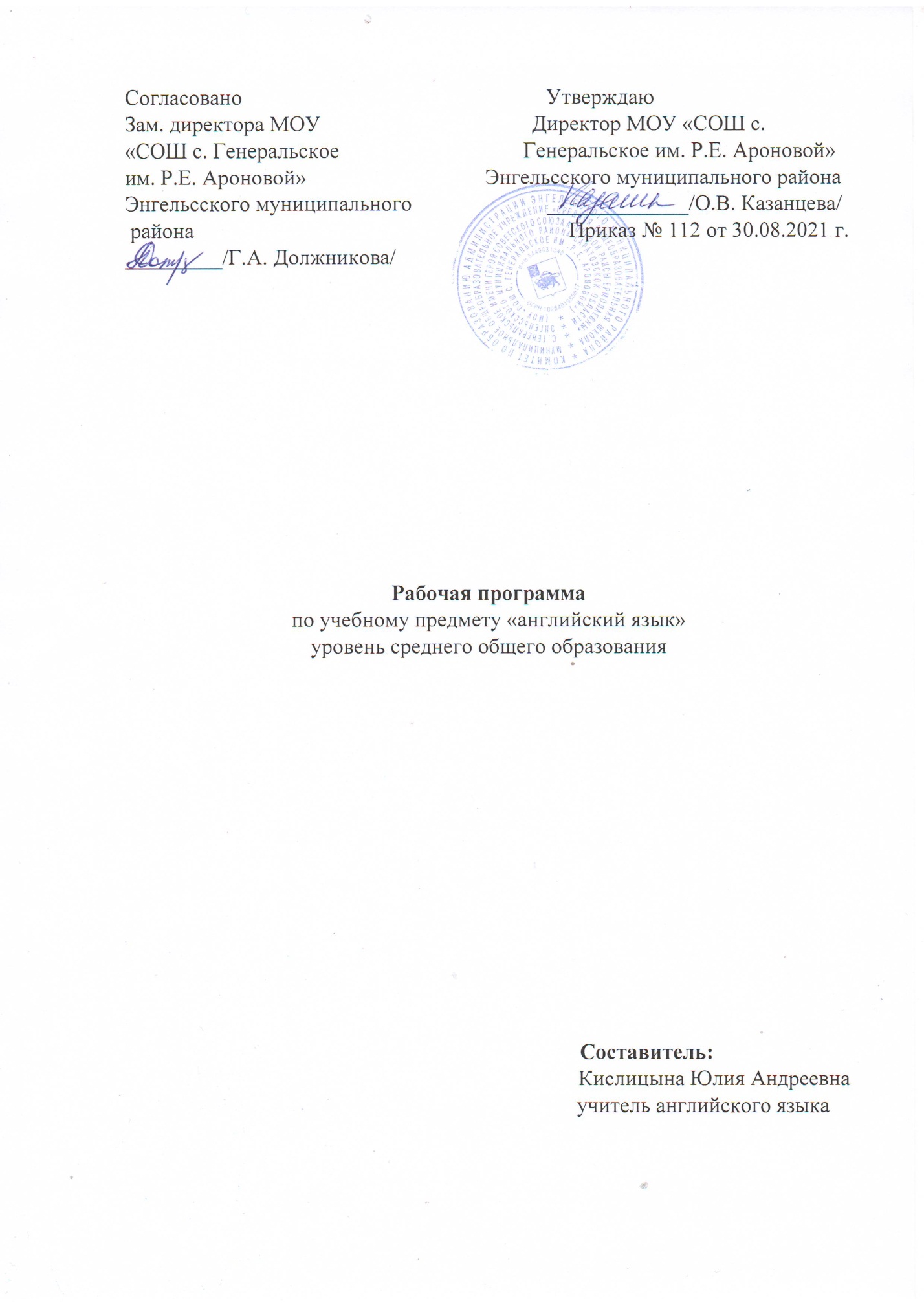 ПОЯСНИТЕЛЬНАЯ ЗАПИСКАНастоящая рабочая программа по английскому языку для средней общеобразовательной школы во 5-9 классах составлена на основе:1. Приказа от 6 октября 2009 г. N 373 «Об утверждении и введении в действие Федерального государственного образовательного стандарта начального общего образования»; 2. Приказа Министерства образования и науки Российской Федерации от 26.01.2016г. № 38 «О внесении изменений в федеральный перечень учебников, рекомендуемых к использованию при реализации имеющих государственную аккредитацию образовательных программ начального общего, основного общего, среднего общего образования, утвержденного приказом Министерства образования и науки Российской Федерации от 31 марта 2014 г. №253» ;3. Основной образовательной программы основного среднего образования МОУ «СОШ с.Генеральское им.Р.Е. Ароновой»4. Программы, выбранные общеобразовательным учреждением:программа 10-11 классы, Английский язык, автор М.В. Вербицкая, Москва:Вентана-Граф, 2017г.В связи с принятием Федерального закона от 31 июля 2020 г. N 304-ФЗ "О внесении изменений в Федеральный закон "Об образовании в Российской Федерации" по вопросам воспитания обучающихся" рабочая программа воспитания в МОУ «СОШ с.Генеральсое им. Р.Е.Ароновой»» реализуется в единстве урочной и внеурочной деятельности. В урочной деятельности в 2021-2022 учебном году по предмету «английский язык» реализуется модуль «Школьный урок».Уровень подготовки – базовый. Количество учебных часов, на которые рассчитана программа        Содержание учебного предмета2.  Содержание учебного предмета «Английский язык»10 класс, автор М. Вербицкая, FORWARD.1.Успешность (9 часов).  Как дать совет, вести беседу об успешных людях,выражение сожаления, разочарования, способы и советы как стать успешным, совершенствование техники чтения, условные предложения 1-го, 2-го, 3-го типов, словообразование, предложения с Iwish, Ifonly.   2. Отдых (10 часов) Экстремальные виды спорта. Необычные отели,  путешествие самолётом, ориентирование в аэропорту, описание городов (Лондона, родного города).                                                        3. Человеку свойственно ошибаться (8 часов). Школа и работа, выбор и виды профессий,служба спасения, косвенная речь, словообразование.                                                                                     4. Тайны(8 часов).Загадочные путешествия и миры, тайны вокруг нас, модальные глаголы, фразовые глаголы и словообразование.                               5. Внешность(13 часов). Красота человека в разные  времена, описание внешности, мода в разные времена, причёски, одежда, артикли, глагол  look и его использование.6. Развлечения (8 часов). Фильмы и кино, театры и музеи, обзор фильма, посещение театра, кино, косвенные вопросы, выражения согласия и  несогласия, степени сравнения прилагательных.                                                                                             7. Спорт (10 часов).  Игры и спорт, компьютерные игры, виды спорта, почему мы занимаемся спортом,  футбол, наречия и местоимения, притяжательный падеж.    8 Товары и услуги(12 часов). Реклама продуктов, покупки, три письма редактору (письмо-жалоба), фразовые глаголы, в магазине, глагольные структуры, выражающие сожаление.                                                                                                                                                      9. Новый  жизненный опыт (12 часов). Создание нового облика, новый опыт, перемена в жизни, резюме, артикль, настоящее прошедшее время, фразовые глаголы.                                                                                                                               10. Роль английского языка (12 часов). Изменения в языке, язык жестов, способы выражения будущего действия, словообразование при помощи приставок, правила написания официального письма,сравнительные структуры The (more) …  the(more).11 класс, автор М. Вербицкая, FORWARD.1.Взаимоотношения между людьми: семья,  члены  семьи, семейные  традиции, письма, чтобы разрешить проблемы. Способы выражения  согласия и несогласия,  знакомство с основными типами людей,  выражение привычек в настоящем и прошедшем времени, антонимы, структура  'dpreferand  'drather. (8 часов)2. Удивительные люди: необыкновенные, одарённые, гениальные люди. Люди в неординарных ситуациях, знаменитости, интеллект, умственные  способности,  презентация  известных  людей,  герундий  и  инфинитив. (10 часов)3. Что  хорошо для нас:  мифы  и  факты, преодоление  стрессов, глаголы с герундием и инфинитивом, здоровый образ жизни, правила написания письма личного характера. (9 часов)4. Загадочные  миры: книги,  чтение  в  жизни  людей,  секретные  агенты,  животные как секретные  агенты, обзор  книг, выражения с глаголами  look,  see, типы книг, прилагательные  и  наречия. (10 часов)5. Самовыражение:  искусство,  виды  искусств, музыка,  косвенная  речь,  места развлечения, судьбы богатых и известных людей . (11 часов)6. Прогресс: разговор об изобретениях,  науке, современных  технологиях,  видо-временныеформы  страдательного  залога,  случайные  изобретения,  мобильные  телефоны  в  жизни  людей, школа  и  мобильные  телефоны. (9 часов)7 .  Риск: деньги, бизнес, интернет  в  жизни  людей,  соединительные  слова  although, despite, inspiteof,  использование  Iwish,  Ifonly,  Ishould,  Icould,   I'dbetter,  способы  самовыражения. (9 часов) 8.  Любимые  места:   места,  связанные со знаменитостями,  что значит  в  гостях  хорошо,  а  дома  лучше,  студенческая  жизнь,  употребление  артикля,  жилище,  пристанище  животных. (12 часов)9.  Ключ  к  разгадке: способы  возможности   разгадать,  раскрыть  некоторые  тайны  из  жизни,  преступления,  определить  болезни,  ДНК, выражения  с  глаголами  live,  die, модальные  глаголы. (10 часов)10.  События, заслуживающие  внимание, такие  как: новости,  фотографии,  фильмы,  сообщения. Исчисляемые  и  неисчисляемые  существительные,  множественное  число  существительных. Журналистика  и  журналисты. (14 часов)3. Тематическое планирование10 класс (102 часа)11 класс (102 часа)№Тема№ТемаРабочая программаРеализация программы1.Успешность9Модуль «Школьный урок»2.Отдых10Модуль «Школьный урок»3.Человеку свойственно ошибаться8Модуль «Школьный урок»4.Тайны.8Модуль «Школьный урок»5.Внешность13Модуль «Школьный урок»6.Развлечения8Модуль «Школьный урок»7.Спорт10Модуль «Школьный урок»8.Товары и услуги12Модуль «Школьный урок»9.Новый жизненный опыт12Модуль «Школьный урок»10.Роль английского в общении12Модуль «Школьный урок»итого102№ТемаКоличествочасовРеализация программы1.Взаимоотношения между людьми8Модуль «Школьный урок»2.Удивительные люди10Модуль «Школьный урок»3.Что  хорошо для нас9Модуль «Школьный урок»4.Загадочные  миры10Модуль «Школьный урок»5.Самовыражение11Модуль «Школьный урок»6.Прогресс9Модуль «Школьный урок»7.Риск9Модуль «Школьный урок»8.Любимые  места12Модуль «Школьный урок»9.Ключ  к  разгадке10Модуль «Школьный урок»10.События, заслуживающие  внимание14Модуль «Школьный урок»итого102